DEEPAK 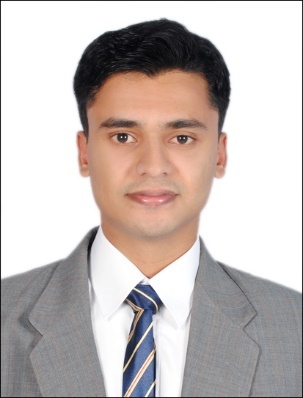 E-mail ID		:	Deepak.347821@2freemail.com Functional Area		 :	Electronics and Communication Engineering.Professional ExperienceTotal 2 Years& 7 Months Professional Experience.BMS Operator		From June 2014 up to datePresently working as BMS Coordinator with Facility Management for ADNOC (Abu Dhabi National Oil Company) Facility Management, New HQ, Shaikh Khalifa Energy Complex, Abudhabi.Marketing Associate		From August  2011 to September 2012Worked as Marketing Associate under Serco BPO Services Limited, Indiafor processing IDBI FEDERAL BANKING services.Sr. Process Associate		From November 2012 to December 2013Worked as Sr. Process Associate under Just DialAdvertising Media Services, India.Educational QualificationSoftware Competence:Tally Post Graduate Diploma in Computer ApplicationsTrained in C, C++, Linux, VB, and Oracle 7.Trained in MS Office.Expert in Building Automation Softwares such as Seimens-Desigo Insight V5.0, Honeywell EBI R410.2, Trane Chiller plant Manager Tracer Summit and ABB+Voyager lightning Contol software.Strengths & SkillsOptimistic, Hardworking person.Have good Interpersonal skills.Team Worker.Sincere.Self Confident.Personal Details:Date of Birth		:	27th Nov 1989.Sex		:	Male.Marital Status		:	Married.Nationality		:	Indian.                  Languages Known	:               English (Read / Write / Speak)Malayalam (Read / Write / Speak)Tamil (Read / Write / Speak)Hindi (Read / Write)Hobbies:Football .Playing Cricket .Chess.Declaration:I hereby declare that the information furnished above is true to the best of myknowledge.Place:	Yours Truly,Date:	(DEEPAK)	QualificationCollege/Institution Board/University%Year of passedDIPLOMA(ECE)Tmt. Elizabeth Polytechnic CollegeBharathidasan University732009S.S.L.CCarmelagiri CMI Public SchoolCBSE602006